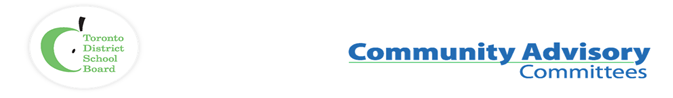 Meeting Agenda: Monday, May 29, 2023To:Members of the Alternative Schools Community Advisory Committee (ASCAC), and the Alternative School Community. Date/Time:    Monday, May 29, 2023, at 6:30 pmLocation:  Zoom Virtual Meeting ASCAC Administration:Shelley Laskin (TDSB Trustee Co-Chair, Ward 8) Jacob Leibovitch (ASCAC Co-Chair)
Laurie McAllister (ASCAC Co-Chair)Registration Form:   If you are interested in attending, please fill out the ASCAC May 29 Meeting Registration Form.  Registration is open until noon on Monday. Only people who register for the meeting will receive the Zoom Meeting Link via email on Monday, May 29 at around 4pm. Land Acknowledgement
We acknowledge we are hosted on the lands of the Mississaugas of the Anishinaabe, the Haudenosaunee Confederacy and the Wendat. We also recognize the enduring presence of all First Nations, Métis and Inuit peoples.ITEMFacilitator/PresenterTimeWelcome & Land AcknowledgementCo-Chairs6:30Approval of the AgendaDeclarations of Possible Conflict of InterestLaurie6:35-6:40Co-Chair UpdatesCo-Chairs6:40-6:50Secondary Alternative Schools UpdatesASCAC’s recommendation to FBEC related to program viability for the 2023-24 budget; the Secondary Alt Schools Review; secondary student rep report. Laurie6:50-7:15Centralized Elementary Admissions ErrorBackground and current statusASCAC’s recommendation to FBECDiscussion re: TDSB’s response to the error; recommendationsCo-Chairs, System Superintendent PeterChang7:15-8:05 Board UpdatesTrustee Laskin, System Superintendent PeterChang8:05-8:15Open FloorMeeting attendees may raise any matter, question, or concern they wish to discuss with the ASCAC Executive, member Trustees and/or Superintendent. The open floor will start with meeting attendees who submitted requests to speak. 8:15-8:30Adjournment 8:30Next Meeting: Monday, October 23 from 7:00 p.m. to 9:00 p.m.Future Scheduled Meeting Dates Monday, December 18 from 7:00 p.m. to 9:00 p.m.